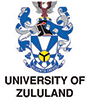 FACULTY OF ARTSRESEARCH PROPOSAL PRESENTATION/DEFENCEDepartment………………………………………………………………………………Student surname and initials ………………………………………………………….Student No………………………………………………………………………………Title of Dissertation/thesis……………………………………………………………..Level  ( e.g. MA)………………………………………………………………………..Supervisors:Supervisor____________________________________________Co-supervisor_________________________________________7. Panel members					Signature……………………………………………  ………………………………………………………………………………………  ………………………………………………………………………………………  ………………………………………………………………………………………  ………………………………………………………………………………………  ………………………………………………………………………………………  ………………………………………………………………………………………  ………………………………..............……………………………………………  ………………………………………………………………………………………  …………………………………………7. Date of Presentation……………………………………………………………………8. Panel Recommendation……………………………………………………………….9.Dept.  Research Committee Rep.(Surname and signature) …………………………………………………………………………………………10. HoD (Surname and signature) …………………………… ………………….Date………………..